Your recent request for information is replicated below, together with our response.Could I please have data on the street thefts from a person, with specific reference to phones and bags being stolen in the past five years in Scotland please? For example, this could include (but is not inclusive to):How many phone and bag thefts there were reported, broken down by the year and the months these happened.Whether they were stolen on bikes, on foot, in cars etc.The victim’s location at the time of incident i.e. shopping centre, street, car.Outcome of case i.e. resolved, closed etc.The location and time of these too please.Models of phones reported.Having considered your request in terms of the above Act, I regret to inform you that I am unable to provide you with the information you have requested, as it would prove too costly to do so within the context of the fee regulations.  As you may be aware the current cost threshold is £600 and I estimate that it would cost well in excess of this amount to process your request. As such, and in terms of Section 16(4) of the Freedom of Information (Scotland) Act 2002 where Section 12(1) of the Act (Excessive Cost of Compliance) has been applied, this represents a refusal notice for the information sought.By way of explanation, the crime recording systems used by Police Scotland have no facility whereby the type of property stolen can be easily extracted. The only way to establish whether the property stolen was a bag or a mobile phone, and the other details requested, would be to individually examine all Theft offences for the time period requested. As illustrated by our published statistics, this would involve case by case assessment of a vast number of crime reports - an exercise which I estimate would far exceed the cost limit set out in the Fees Regulations.If you require any further assistance please contact us quoting the reference above.You can request a review of this response within the next 40 working days by email or by letter (Information Management - FOI, Police Scotland, Clyde Gateway, 2 French Street, Dalmarnock, G40 4EH).  Requests must include the reason for your dissatisfaction.If you remain dissatisfied following our review response, you can appeal to the Office of the Scottish Information Commissioner (OSIC) within 6 months - online, by email or by letter (OSIC, Kinburn Castle, Doubledykes Road, St Andrews, KY16 9DS).Following an OSIC appeal, you can appeal to the Court of Session on a point of law only. This response will be added to our Disclosure Log in seven days' time.Every effort has been taken to ensure our response is as accessible as possible. If you require this response to be provided in an alternative format, please let us know.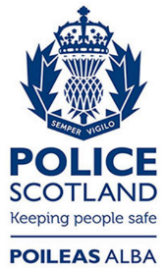 Freedom of Information ResponseOur reference:  FOI 23-0509Responded to:  7th March 2023